资格性及实质性评审情况表采购项目编号：510101202101830采购项目名称：2021年省级生态环境监测网络运行及能力建设项目评审排名及评分情况表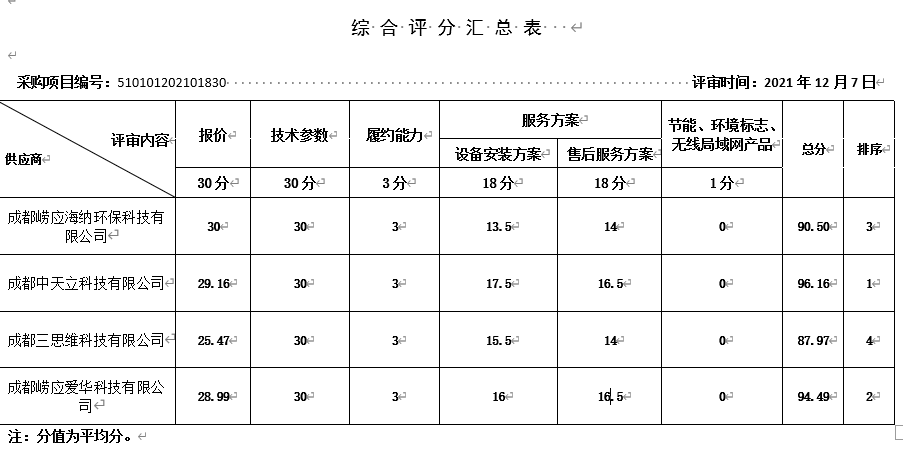 供应商名称是否通过资格审查未通过原因是否通过实质性审查未通过原因最后报价（元）成都崂应海纳环保科技有限公司是/是/730,000.00成都中天立科技有限公司是/是/676,000.00成都三思维科技有限公司是/是/860,000.00成都崂应爱华科技有限公司是/是/680,000.00